Job SpecPurposePersonal specification, minimum qualifications and expertiseQualifications and expertise needed to be effective in the role:Strong written language skills and basic mathmaticsA trustworthy, reliable individualA good knowledge of Pride in London, both internal organisation and public facing eventsA positive, can do attitudeGood problem solving skillsAbility to multitask A degree of flexibilityExcellent customer service Strong organisational skillsKey outputs and deliverablesThe main areas of responsibility broken down into a list of the main tasks:Attending fundraising events as requiredProcuring and organising fundraising volunteers for eventsCash handling and banking following eventsManagement of collection tinsEnsuring Pride Partner activationSupporting the Shop Manager as requiredFacilitating fundraising events to be held in the pop up shopSupport with the Gala Dinner Coordinate fundraising on the day of Pride with the Senior Fundraising ManagerAttend fundraiser training to support on the day volunteersEmployment details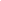 Other detailsJob TitleFundraising AssistantEmployerLondon LGBT+ Community Pride CICLocationLondonSalary £10.55 per hourEmployment typeTemporary EmployeeHours of workHours will vary, approx. 40 per week but may varyResponsible forNo direct reportsReporting toHead of FundraisingList the details of employment for this job:Contract term:  24th June - 9th JulyWorking hours: 40 hours per week (flexible hours and some weekend working). List any other relevant details:Please apply sending a CV and cover letter to recruitment@prideinlondon.orgThe closing date for applications is 10th June 2019 (midday)